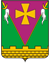 АДМИНИСТРАЦИЯ ЮЖНО-КУБАНСКОГО СЕЛЬСКОГО ПОСЕЛЕНИЯ ДИНСКОГО РАЙОНАПОСТАНОВЛЕНИЕот 09.08.2021			                                  		        	 № 582поселок ЮжныйО проведении универсальнойрозничной периодичной ярмарки (фермерский дворик) на территории Южно-Кубанского сельского поселенияДинского района в 2021 годуВ соответствии с Федеральными законами от 06.10.2003 № 131-ФЗ «Об общих принципах организации местного самоуправления в Российской Федерации», от 28.12.2009 № 381-ФЗ «Об основах государственного регулирования торговой деятельности в Российской Федерации», Законом Краснодарского края от 01.03.2011 № 2195-КЗ «Об организации деятельности розничных рынков, ярмарок агропромышленных выставок-ярмарок на территории Краснодарского края», руководствуясь Уставом Южно-Кубанского сельского поселения Динского района, п о с т а н о в л я ю:1. Организовать в период с 01.01.2021 по 31.12.2021 года проведение на территории Южно-Кубанского сельского поселения Динского района универсальную розничную периодичную ярмарку (фермерский дворик) (далее – ярмарка), время работы с 9.00 до 18.00 по адресу: поселок Южный, ул. Советская, 29 Г.2. Определить уполномоченным органом для организации проведения ярмарки отдел жилищно-коммунального хозяйства, малого и среднего бизнеса администрации Южно-Кубанского сельского поселения Динского района.3. Отделу жилищно-коммунального хозяйства, малого и среднего бизнеса администрации Южно-Кубанского сельского поселения Динского района:3.1. разработать и утвердить план мероприятий по организации ярмарки и продажи товаров (выполнения работ, оказания услуг) на ней на период проведения ярмарки;3.2. обеспечить размещение в средствах массовой информации на официальном сайте Южно-Кубанского сельского поселения в сети Интернет информацию о плане мероприятий по организации ярмарки.        4. Рекомендовать старшему участковому уполномоченному полиции МВД России по Динскому району Чумак М.С. обеспечить принятие мер по охране общественного порядка во время проведения ярмарки.        5. Общему отделу администрации Южно-Кубанского сельского поселения Динского района (Лебедь) разместить настоящее постановление на официальном интернет-сайте Южно-Кубанского сельского поселения www.yug-kubanskoe.ru.6. Контроль за выполнением настоящего постановления оставляю за собой.7. Настоящее постановление вступает в силу после его официального обнародования.Исполняющий обязанностиглавы администрации Южно-Кубанского сельского поселения    							               А.И. Лебедь